О внесении изменений в постановление администрации Тумаковского сельсовета от 28.04.2020 № 12-пг «Об утверждении административного регламента предоставления муниципальной услуги «Признание граждан малоимущими в целях постановки на учет в качестве нуждающихся в жилых помещениях, предоставляемых по договорам социального найма»»Руководствуясь статьей 24 Устава Тумаковского сельсовета Ирбейского района Красноярского края, ПОСТАНОВЛЯЮ:1. Внести в постановление администрации Тумаковского сельсовета от 28.04.2020 № 12-пг «Об утверждении административного регламента предоставления муниципальной услуги «Признание граждан малоимущими в целях постановки на учет в качестве нуждающихся в жилых помещениях, предоставляемых по договорам социального найма»» следующие изменения:1.1. в пункте 2.7 Положения к Акту слова «документы, подтверждающие состав семьи;» заменить словами "информация о заявителе и членах семьи заявителя, совместно с ним проживающих, содержащаяся в базовом государственном информационном ресурсе регистрационного учета граждан Российской Федерации по месту пребывания и по месту жительства в пределах Российской Федерации, или выписка из финансового лицевого счета;".2. Контроль за выполнением постановления оставляю за собой.3. Опубликовать постановление в информационном бюллетене «Тумаковский вестник» и на официальном сайте администрации Тумаковского сельсовета (http://tumakovo.bdu.su).4. Постановление вступает в силу в день, следующий за днем его официального опубликования в информационном бюллетене «Тумаковский вестник. Глава сельсовета                                                                                С.А. Криштоп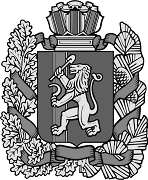 АДМИНИСТРАЦИЯ ТУМАКОВСКОГО СЕЛЬСОВЕТАИРБЕЙСКОГО РАЙОНА КРАСНОЯРСКОГО КРАЯАДМИНИСТРАЦИЯ ТУМАКОВСКОГО СЕЛЬСОВЕТАИРБЕЙСКОГО РАЙОНА КРАСНОЯРСКОГО КРАЯАДМИНИСТРАЦИЯ ТУМАКОВСКОГО СЕЛЬСОВЕТАИРБЕЙСКОГО РАЙОНА КРАСНОЯРСКОГО КРАЯАДМИНИСТРАЦИЯ ТУМАКОВСКОГО СЕЛЬСОВЕТАИРБЕЙСКОГО РАЙОНА КРАСНОЯРСКОГО КРАЯАДМИНИСТРАЦИЯ ТУМАКОВСКОГО СЕЛЬСОВЕТАИРБЕЙСКОГО РАЙОНА КРАСНОЯРСКОГО КРАЯАДМИНИСТРАЦИЯ ТУМАКОВСКОГО СЕЛЬСОВЕТАИРБЕЙСКОГО РАЙОНА КРАСНОЯРСКОГО КРАЯАДМИНИСТРАЦИЯ ТУМАКОВСКОГО СЕЛЬСОВЕТАИРБЕЙСКОГО РАЙОНА КРАСНОЯРСКОГО КРАЯАДМИНИСТРАЦИЯ ТУМАКОВСКОГО СЕЛЬСОВЕТАИРБЕЙСКОГО РАЙОНА КРАСНОЯРСКОГО КРАЯАДМИНИСТРАЦИЯ ТУМАКОВСКОГО СЕЛЬСОВЕТАИРБЕЙСКОГО РАЙОНА КРАСНОЯРСКОГО КРАЯАДМИНИСТРАЦИЯ ТУМАКОВСКОГО СЕЛЬСОВЕТАИРБЕЙСКОГО РАЙОНА КРАСНОЯРСКОГО КРАЯПОСТАНОВЛЕНИЕ ПОСТАНОВЛЕНИЕ ПОСТАНОВЛЕНИЕ ПОСТАНОВЛЕНИЕ ПОСТАНОВЛЕНИЕ ПОСТАНОВЛЕНИЕ ПОСТАНОВЛЕНИЕ ПОСТАНОВЛЕНИЕ ПОСТАНОВЛЕНИЕ ПОСТАНОВЛЕНИЕ 09.12.202109.12.202109.12.202109.12.2021с. Тумаковос. Тумаково           № 62-пг            № 62-пг 